Филиал Республиканского государственного предприятия на праве хозяйственного ведения «Казгидромет» Министерства экологии и природных ресурсов РК 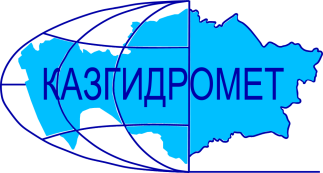 по Акмолинской областиг. Кокшетау, ул. Кудайбердиева 27Ежедневный гидрологический бюллетень №53Сведения о состоянии водных объектов Акмолинской области по данным гидрологического мониторинга на государственной сети наблюдений по состоянию на 8 час. 27 апреля 2024 годаДиректор Филиала					Б. МакажановаСоставил (а)/Исп.: Бронникова А.Тел.: 8 777-131-79-21Қазақстан Республикасы Экология және табиғи ресурстар министрлігінің «Қазгидромет» шаруашылық жүргізу құқығындағы республикалық кәсіпорнының Ақмола облысы бойынша филиалы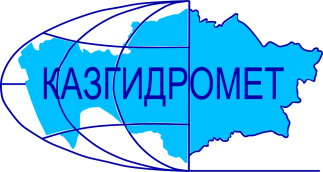 Көкшетау қ., Кудайбердиева к. 27№53 Күнделікті гидрологиялық бюллетень Мемлекеттік бақылау желісіндегі гидрологиялық мониторинг деректері бойынша Ақмола облысы су нысандарының 2024 жылғы 27 сәуірға сағат 8-гі  жай-күйі туралы мәліметтер. Филиалының директоры					Б. МакажановаҚұрастырған/Орын.: Бронникова А.Тел.: 8 777-131-79-21Название гидрологического постаОпасный уровеньводы, смУровень воды, смИзменение уровня воды за сутки, ±смРасход воды, м³/секСостояние водного объекта и толщина льда, смр. Силеты – с. Приречное500175-20,52Чистор. Силеты – с. Новомарковка105044401,69Чистор. Силеты – с. Бестогай1500941017,6Чистор. Силеты – с. Изобильное80027001,62Чистор. Шагалалы – с. Павловка28059-110,4Чистор. Есиль – с. Турген63018805,52Чистор. Есиль – пос. Аршалы43035507,74Чистор. Есиль – с. Волгодоновка685135-105,76Чистор. Есиль – с. Тельмана7907440-Чистор. Есиль – г. Астана7507250-Чистор. Есиль – мкн. Коктал665337-5-Чистор. Есиль – с. Новоишимка800645-108,83Чистор. Есиль – г. Державинск850733-30365Чистор. Есиль – с. Каменный Карьер808729-54838Чистор. Мойылды – с. Николаевка550148-710,3Чистор. Калкутан – с. Новокубанка1350540-3-Чисто, стоячая водар. Калкутан – с. Калкутан630539-6-Чистор. Боксук – с. Журавлевка690388817,5Чистор. Аршалы – с. Буденовка1090568-7-Чистор. Жабай – с. Балкашино52051-133,65Чистор. Жабай – г. Атбасар710442-27100Чистор. Жыланды – с. Шуйское1260461-4-Чистор. Терисаккан – с. Терисаккан885718-8-Чистор. Нура – с. Кошкарбаева7403598221Чистор. Нура – с. Бирлик12201028-2-Чистор. Нура – с. Коргалжын7007912274ЧистоАстанинское вдхр. - с. Арнасай -6030-ЧистоАстанинское вдхр. - с. Михайловка-9920-ЧистоСилетинское вдхр. – с. Силеты-5492-Чистооз. Копа - г. Кокшетау-417-3-Чистооз. Зеренды - с. Зеренда-7294-Чистооз. Шортан - г. Щучинск-9030-Лёд относит от берега, лёд прижимает к берегуоз. Бурабай - с. Боровое-8940-Чистооз. Улкен Шабакты - с. Боровое-7811-ЧистоГидрологиялық бекеттердің атауыСудың шектік деңгейі, смСу дең-гейі,смСу деңгейі-нің тәулік ішінде өзгеруі,± смСу шығыны, м³/секМұз жағдайы және мұздың қалыңдығы, смСілеті өз. – Приречное а.500175-20,52ТазаСілеті өз. – Новомарковка а.105044401,69ТазаСілеті өз. –Бестоғай а.1500941017,6ТазаСілеті өз. – Изобильное а.80027001,62ТазаШағалалы өз. – Павловка а.28059-110,4ТазаЕсіл өз. - Түрген а.63018805,52ТазаЕсіл өз. – Аршалы а.43035507,74ТазаЕсіл өз. – Волгодоновка а.685135-105,76ТазаЕсіл өз. – Тельмана а.7907440-ТазаЕсіл өз. – Астана қ.7507250-ТазаЕсіл өз. – Көктал ш.а.665337-5-ТазаЕсіл өз. – Новоишимка а.800645-108,83ТазаЕсіл өз. – Державинск қ.850733-30365ТазаЕсіл өз. – Каменный Карьер а.808729-54838ТазаМойылды өз. – Николаевка а.550148-710,3ТазаҚалкұтан өз. – Новокубанка а.1350540-3-Таза, тоқтап қалған суҚалкұтан өз. – Қалкұтан а.630539-6-ТазаБоксук өз. – Журавлевка а.690388817,5ТазаАршалы өз. – Буденовка а.1090568-7-ТазаЖабай өз. – Балқашын а.52051-133,65ТазаЖабай өз. – Атбасар қ.710442-27100ТазаЖыланды өз. – Шуйское а.1260461-4-ТазаТерісаққан өз. – Терісаққан а.885718-8-ТазаНұра өз. – Р. Қошқарбаев а.7403598221ТазаНұра өз. – Бірлік а.12201028-2-ТазаНұра өз. – Корғалжын а.7007912274ТазаАстана су қойм. – Арнасай а. -6030-ТазаАстана су қойм. – Михайловка а.-9920-ТазаСілеті су қойм. – Сілеті а.-5492-ТазаҚопа к. - Көкшетау қ.-417-3-ТазаЗеренді к. - Зеренді а.-7294-ТазаШортан к. - Щучинск қ.-9030-Мұздың жағадан кетуі, мұздың жағаға ығысуыБурабай к. - Бурабай а.-8940-ТазаҮлкен Шабақты к. - Бурабай а.-7811-Таза